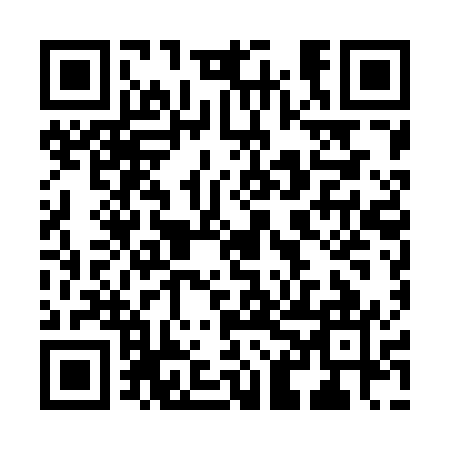 Prayer times for Cotabato City, PhilippinesWed 1 May 2024 - Fri 31 May 2024High Latitude Method: NonePrayer Calculation Method: Muslim World LeagueAsar Calculation Method: ShafiPrayer times provided by https://www.salahtimes.comDateDayFajrSunriseDhuhrAsrMaghribIsha1Wed4:175:2911:402:575:517:002Thu4:165:2911:402:575:527:003Fri4:165:2811:402:575:527:004Sat4:155:2811:402:585:527:005Sun4:155:2811:402:585:527:006Mon4:155:2811:402:585:527:007Tue4:145:2711:402:595:527:018Wed4:145:2711:392:595:527:019Thu4:145:2711:392:595:527:0110Fri4:135:2711:393:005:527:0111Sat4:135:2611:393:005:527:0212Sun4:135:2611:393:005:527:0213Mon4:125:2611:393:015:537:0214Tue4:125:2611:393:015:537:0215Wed4:125:2611:393:015:537:0316Thu4:125:2611:393:025:537:0317Fri4:115:2611:393:025:537:0318Sat4:115:2611:393:025:537:0319Sun4:115:2511:403:035:547:0420Mon4:115:2511:403:035:547:0421Tue4:115:2511:403:035:547:0422Wed4:115:2511:403:045:547:0523Thu4:105:2511:403:045:547:0524Fri4:105:2511:403:045:557:0525Sat4:105:2511:403:055:557:0626Sun4:105:2511:403:055:557:0627Mon4:105:2511:403:055:557:0628Tue4:105:2511:403:065:557:0629Wed4:105:2511:403:065:567:0730Thu4:105:2511:413:065:567:0731Fri4:105:2511:413:065:567:07